Human Resource Services Workplace Challenges Word Cloud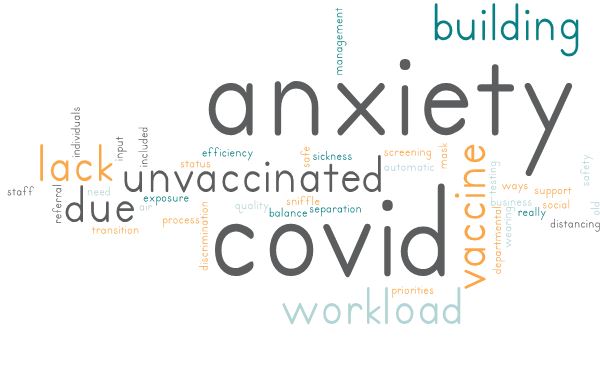 